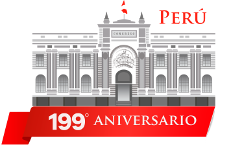 "Año del Bicentenario del Perú: 200 años de Independencia”DECLARACIÓN JURADA DE AUTORÍA Y NO PLAGIOYo,	 		(nombres	yapellidos completos), identificado con DNI	, con registro en el Colegio deAbogados   de	Núm.	,   con   dirección   en 	      (dirección      completa),      del      distrito      de 	,    de    la    provincia    de	, del departamento de		, me presento ante ustedes para el concurso público de méritos para la selección de candidatas o candidatos para magistrados del Tribunal Constitucional y DECLARO BAJO JURAMENTO, lo siguiente:Que las investigaciones o publicaciones que presento son de mi exclusiva autoría y no incurren en plagio u omisión de referencia al autor de una cita.Lima,        de octubre de 2021Firma	 	 DNI	 	Huella digital Índice derechoPágina 1 de 1